Anexos: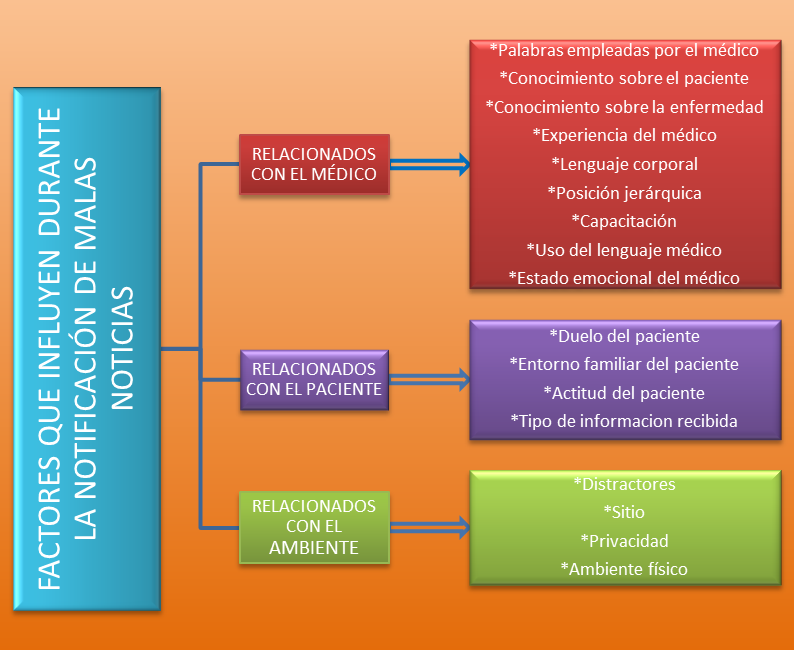 